RESOLUTION NO.__________		RE:	CERTIFICATE OF APPROPRIATENESS UNDER THE			PROVISIONS OF THE ACT OF THE 			LEGISLATURE 1961, JUNE 13, P.L. 282 (53			SECTION 8004) AND BETHLEHEM ORDINANCE NO.			3952 AS AMENDED.The applicant proposes to replace the porch “in-kind” and is seeking approval for the color scheme at 450 High St.	NOW, THEREFORE, BE IT RESOLVED by the Council of the City of Bethlehem that a Certificate of Appropriateness is hereby granted for the proposal.		  			Sponsored by: (s)											            (s)							ADOPTED BY COUNCIL THIS       DAY OF 							(s)													  President of CouncilATTEST:(s)							        City ClerkHISTORICAL & ARCHITECTURAL REVIEW BOARDAPPLICATION #1:  OWNER: 	           __________________________________________________________________________The Board upon motion by Beth Starbuck and seconded by Diana Hodgson adopted the proposal that City Council issue a Certificate of Appropriateness for the following:   To replace the porch “in-kind” and are to add a non-slip additive to the wooden steps.      2.    Color scheme as follows: all paint to be Benjamin Moore Historic Colors, floor              #HC-85, rails #HC-86 and 126, trim #HC-86 and front door #HC-124.      2.   The motion was unanimously approved.__________________________________________________________________________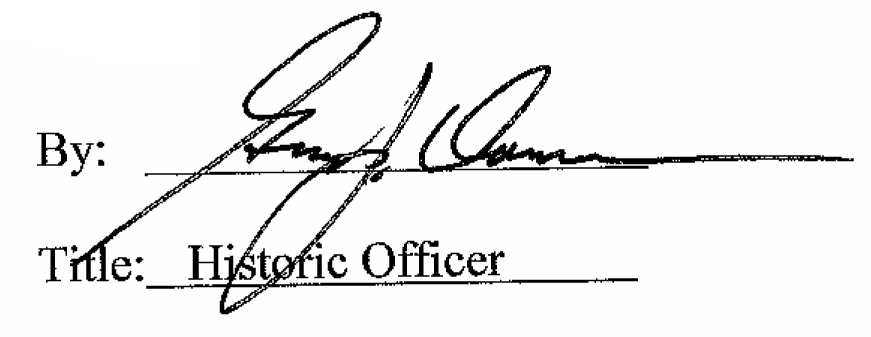 Date of Meeting: May 2, 2018